Bijlage 3 – voorbeeld format stakeholderanalyse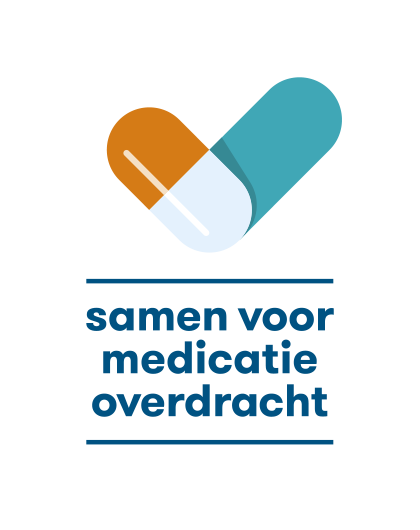 Identificeer de belanghebbenden (stakeholders) en breng in kaart wat hun invloeden en belangen zijn bij de implementatie. Indien gewenst, bepaal waar zij thuishoren in onderstaande matrix op basis van mate van belang en invloed.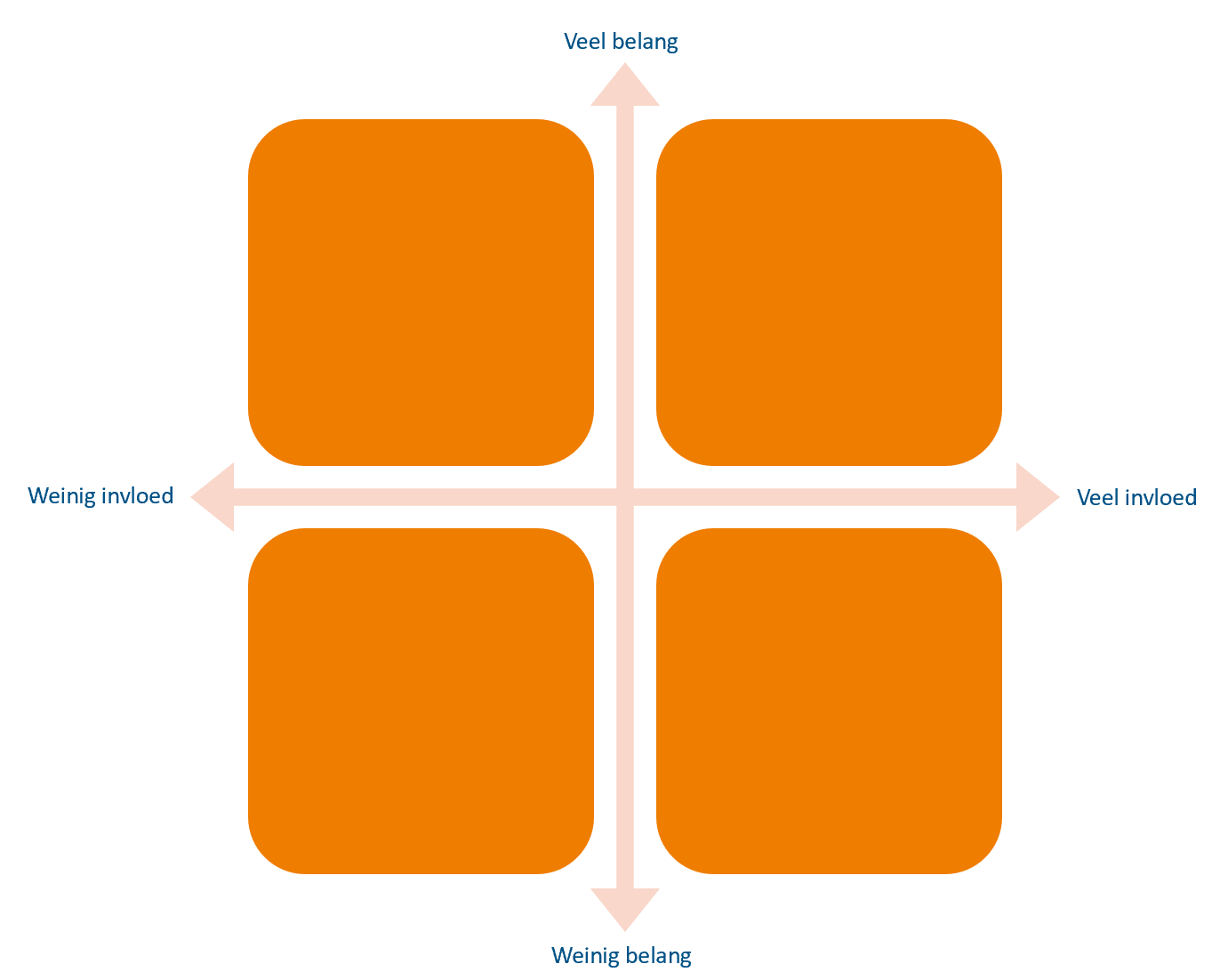 